 سرکار خانم/جناب آقای  مدیر گروه محترم گروه آموزشی  احتراماً به پیوست یک نسخه مقاله چاپ شده اینجانب در مجله                     با عنوان                     که در سامانه پژوهشی دانشگاه     ثبت شده با مشخصات ذیل حضورتان ارسال می گردد. خواهشمند است دستور اقدام مقتضی را صادر فرمائید./ نام و نام خانوادگی نویسنده (نویسندگان) :  شماره  مجله و تاریخ انتشار :  شماره ISSN  مجله :  وضعیت نمایه مجله:  JCR       WOS      ISC    Scopus            علمی- پژوهشی مورد تأیید وزارت علوم                                                                                                                                                                                                              نام و نام خانوادگی عضو هیات علمی :                                                                                                                                                                                                                                امضاء    سرکار خانم دکتر مدیر محترم امور پژوهشی دانشگاهاحتراماً به استحضار می رساند مقاله دریافتی با مشخصات فوق مورد تائید است. خواهشمند است دستور اقدام مقتضی را صادر فرمائید./                                                                                                                                                                       نام و نام خانوادگی مدیر گروه :                                                                                                                                                                                                                                                   امضاءجناب آقای دکتر سید حسام الدین لسانیمعاون محترم آموزشی و پژوهشی دانشگاهاحتراماً به استحضار می رساند مقاله دریافتی با مشخصات فوق مورد تائید است. خواهشمند است با عنایت به موارد ذیل دستور اقدام مقتضی را صادر فرمائید./سهم تشویقی نویسنده مقاله : ضریب K  :  ضریب تاثیر نشریه (IF) :  فاقد ضریب تأثیرضریب تاثیر کل نشریه (AIF) :  ضریب تاثیر متوسط نشریه (MIF) :                                                                                     دکتر  فاطمه زمانی           شماره مقاله در سال جاری :                                                                                                                         مدیر امور پژوهشی      شماره:تاریخ:پیوست:فرم درخواست تشویق مقالات اعضای هیأت علمی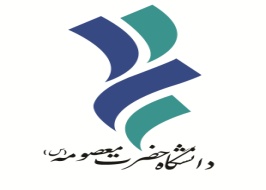 مدیریت پزوهش و فناوری